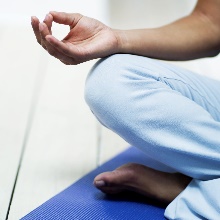 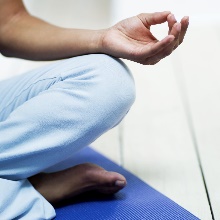 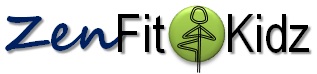 Sangster PTA Presents ZenFit KidzA FUN way to Move, Feel, and Breathe!ZenFit Kidz is: 
A yoga program being offered after school for boys and girls in grades K-6.  ZenFit Kidz Mission: 
Promoting, Fostering, and Educating youth on the benefits of yoga and living healthy.  Why ZenFit Kidz?: 
ZenFit Kidz offers children a non-competitive environment to become physically active, learn body awareness, and build strength, balance, and flexibility.  Yoga is a physical and mental practice that children can continue to do throughout their lives.  It gives children coping skills during times of stress and anxiety; builds confidence in their bodies and whole-self, and makes them feel good.  .     What:	6 Week Yoga ProgramWhen: 	Thursdays, February 2nd to March 9th.Where: 	CafeteriaTime: 	7:45am – 8:45amCost:	$80.00Registration opens Friday, January 5th.To Register go to www.zenfitkidz.com.  
Registration is open to the first 25 registrants. A minimum of 10 students is needed for the program to run. Questions, please contact Debbie Perrella at:
 deb@zenfitkidz.com or 703-627-7190